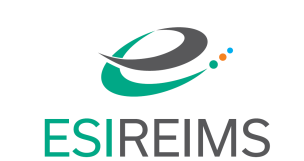 INTERNSHIP OFFERPackagingINTERNSHIP OFFERPackagingINTERNSHIP OFFERPackagingINTERNSHIP OFFERPackagingINTERNSHIP OFFERPackagingINTERNSHIP OFFERPackagingINTERNSHIP OFFERPackagingINTERNSHIP OFFERPackagingINTERNSHIP OFFERPackagingTo be send to :esireims-stages@univ-reims.frCompany :Company :Company :Company :Company :Company :Company :Company :Company :Company :Company :Company :Name : ………………………………………………….Address : …………………………………………….…………………………………………………………….CP :………………    City :………………..Country : …………………………………………….Contact : Email :…………………………………….Tel : ………………………………………..Name : ………………………………………………….Address : …………………………………………….…………………………………………………………….CP :………………    City :………………..Country : …………………………………………….Contact : Email :…………………………………….Tel : ………………………………………..Name : ………………………………………………….Address : …………………………………………….…………………………………………………………….CP :………………    City :………………..Country : …………………………………………….Contact : Email :…………………………………….Tel : ………………………………………..Name : ………………………………………………….Address : …………………………………………….…………………………………………………………….CP :………………    City :………………..Country : …………………………………………….Contact : Email :…………………………………….Tel : ………………………………………..Name : ………………………………………………….Address : …………………………………………….…………………………………………………………….CP :………………    City :………………..Country : …………………………………………….Contact : Email :…………………………………….Tel : ………………………………………..Name : ………………………………………………….Address : …………………………………………….…………………………………………………………….CP :………………    City :………………..Country : …………………………………………….Contact : Email :…………………………………….Tel : ………………………………………..Name : ………………………………………………….Address : …………………………………………….…………………………………………………………….CP :………………    City :………………..Country : …………………………………………….Contact : Email :…………………………………….Tel : ………………………………………..Name : ………………………………………………….Address : …………………………………………….…………………………………………………………….CP :………………    City :………………..Country : …………………………………………….Contact : Email :…………………………………….Tel : ………………………………………..Name : ………………………………………………….Address : …………………………………………….…………………………………………………………….CP :………………    City :………………..Country : …………………………………………….Contact : Email :…………………………………….Tel : ………………………………………..Field: Field: Field: Name : ………………………………………………….Address : …………………………………………….…………………………………………………………….CP :………………    City :………………..Country : …………………………………………….Contact : Email :…………………………………….Tel : ………………………………………..Name : ………………………………………………….Address : …………………………………………….…………………………………………………………….CP :………………    City :………………..Country : …………………………………………….Contact : Email :…………………………………….Tel : ………………………………………..Name : ………………………………………………….Address : …………………………………………….…………………………………………………………….CP :………………    City :………………..Country : …………………………………………….Contact : Email :…………………………………….Tel : ………………………………………..Name : ………………………………………………….Address : …………………………………………….…………………………………………………………….CP :………………    City :………………..Country : …………………………………………….Contact : Email :…………………………………….Tel : ………………………………………..Name : ………………………………………………….Address : …………………………………………….…………………………………………………………….CP :………………    City :………………..Country : …………………………………………….Contact : Email :…………………………………….Tel : ………………………………………..Name : ………………………………………………….Address : …………………………………………….…………………………………………………………….CP :………………    City :………………..Country : …………………………………………….Contact : Email :…………………………………….Tel : ………………………………………..Name : ………………………………………………….Address : …………………………………………….…………………………………………………………….CP :………………    City :………………..Country : …………………………………………….Contact : Email :…………………………………….Tel : ………………………………………..Name : ………………………………………………….Address : …………………………………………….…………………………………………………………….CP :………………    City :………………..Country : …………………………………………….Contact : Email :…………………………………….Tel : ………………………………………..Name : ………………………………………………….Address : …………………………………………….…………………………………………………………….CP :………………    City :………………..Country : …………………………………………….Contact : Email :…………………………………….Tel : ………………………………………..Packaging or material supplierPackaging or material supplierName : ………………………………………………….Address : …………………………………………….…………………………………………………………….CP :………………    City :………………..Country : …………………………………………….Contact : Email :…………………………………….Tel : ………………………………………..Name : ………………………………………………….Address : …………………………………………….…………………………………………………………….CP :………………    City :………………..Country : …………………………………………….Contact : Email :…………………………………….Tel : ………………………………………..Name : ………………………………………………….Address : …………………………………………….…………………………………………………………….CP :………………    City :………………..Country : …………………………………………….Contact : Email :…………………………………….Tel : ………………………………………..Name : ………………………………………………….Address : …………………………………………….…………………………………………………………….CP :………………    City :………………..Country : …………………………………………….Contact : Email :…………………………………….Tel : ………………………………………..Name : ………………………………………………….Address : …………………………………………….…………………………………………………………….CP :………………    City :………………..Country : …………………………………………….Contact : Email :…………………………………….Tel : ………………………………………..Name : ………………………………………………….Address : …………………………………………….…………………………………………………………….CP :………………    City :………………..Country : …………………………………………….Contact : Email :…………………………………….Tel : ………………………………………..Name : ………………………………………………….Address : …………………………………………….…………………………………………………………….CP :………………    City :………………..Country : …………………………………………….Contact : Email :…………………………………….Tel : ………………………………………..Name : ………………………………………………….Address : …………………………………………….…………………………………………………………….CP :………………    City :………………..Country : …………………………………………….Contact : Email :…………………………………….Tel : ………………………………………..Name : ………………………………………………….Address : …………………………………………….…………………………………………………………….CP :………………    City :………………..Country : …………………………………………….Contact : Email :…………………………………….Tel : ………………………………………..Food or pet food industry / Wines and spiritsFood or pet food industry / Wines and spiritsName : ………………………………………………….Address : …………………………………………….…………………………………………………………….CP :………………    City :………………..Country : …………………………………………….Contact : Email :…………………………………….Tel : ………………………………………..Name : ………………………………………………….Address : …………………………………………….…………………………………………………………….CP :………………    City :………………..Country : …………………………………………….Contact : Email :…………………………………….Tel : ………………………………………..Name : ………………………………………………….Address : …………………………………………….…………………………………………………………….CP :………………    City :………………..Country : …………………………………………….Contact : Email :…………………………………….Tel : ………………………………………..Name : ………………………………………………….Address : …………………………………………….…………………………………………………………….CP :………………    City :………………..Country : …………………………………………….Contact : Email :…………………………………….Tel : ………………………………………..Name : ………………………………………………….Address : …………………………………………….…………………………………………………………….CP :………………    City :………………..Country : …………………………………………….Contact : Email :…………………………………….Tel : ………………………………………..Name : ………………………………………………….Address : …………………………………………….…………………………………………………………….CP :………………    City :………………..Country : …………………………………………….Contact : Email :…………………………………….Tel : ………………………………………..Name : ………………………………………………….Address : …………………………………………….…………………………………………………………….CP :………………    City :………………..Country : …………………………………………….Contact : Email :…………………………………….Tel : ………………………………………..Name : ………………………………………………….Address : …………………………………………….…………………………………………………………….CP :………………    City :………………..Country : …………………………………………….Contact : Email :…………………………………….Tel : ………………………………………..Name : ………………………………………………….Address : …………………………………………….…………………………………………………………….CP :………………    City :………………..Country : …………………………………………….Contact : Email :…………………………………….Tel : ………………………………………..Cosmetic / Pharmaceutic / Beauty / HygieneCosmetic / Pharmaceutic / Beauty / HygieneName : ………………………………………………….Address : …………………………………………….…………………………………………………………….CP :………………    City :………………..Country : …………………………………………….Contact : Email :…………………………………….Tel : ………………………………………..Name : ………………………………………………….Address : …………………………………………….…………………………………………………………….CP :………………    City :………………..Country : …………………………………………….Contact : Email :…………………………………….Tel : ………………………………………..Name : ………………………………………………….Address : …………………………………………….…………………………………………………………….CP :………………    City :………………..Country : …………………………………………….Contact : Email :…………………………………….Tel : ………………………………………..Name : ………………………………………………….Address : …………………………………………….…………………………………………………………….CP :………………    City :………………..Country : …………………………………………….Contact : Email :…………………………………….Tel : ………………………………………..Name : ………………………………………………….Address : …………………………………………….…………………………………………………………….CP :………………    City :………………..Country : …………………………………………….Contact : Email :…………………………………….Tel : ………………………………………..Name : ………………………………………………….Address : …………………………………………….…………………………………………………………….CP :………………    City :………………..Country : …………………………………………….Contact : Email :…………………………………….Tel : ………………………………………..Name : ………………………………………………….Address : …………………………………………….…………………………………………………………….CP :………………    City :………………..Country : …………………………………………….Contact : Email :…………………………………….Tel : ………………………………………..Name : ………………………………………………….Address : …………………………………………….…………………………………………………………….CP :………………    City :………………..Country : …………………………………………….Contact : Email :…………………………………….Tel : ………………………………………..Name : ………………………………………………….Address : …………………………………………….…………………………………………………………….CP :………………    City :………………..Country : …………………………………………….Contact : Email :…………………………………….Tel : ………………………………………..Industrial products / other consumer goodsIndustrial products / other consumer goodsName : ………………………………………………….Address : …………………………………………….…………………………………………………………….CP :………………    City :………………..Country : …………………………………………….Contact : Email :…………………………………….Tel : ………………………………………..Name : ………………………………………………….Address : …………………………………………….…………………………………………………………….CP :………………    City :………………..Country : …………………………………………….Contact : Email :…………………………………….Tel : ………………………………………..Name : ………………………………………………….Address : …………………………………………….…………………………………………………………….CP :………………    City :………………..Country : …………………………………………….Contact : Email :…………………………………….Tel : ………………………………………..Name : ………………………………………………….Address : …………………………………………….…………………………………………………………….CP :………………    City :………………..Country : …………………………………………….Contact : Email :…………………………………….Tel : ………………………………………..Name : ………………………………………………….Address : …………………………………………….…………………………………………………………….CP :………………    City :………………..Country : …………………………………………….Contact : Email :…………………………………….Tel : ………………………………………..Name : ………………………………………………….Address : …………………………………………….…………………………………………………………….CP :………………    City :………………..Country : …………………………………………….Contact : Email :…………………………………….Tel : ………………………………………..Name : ………………………………………………….Address : …………………………………………….…………………………………………………………….CP :………………    City :………………..Country : …………………………………………….Contact : Email :…………………………………….Tel : ………………………………………..Name : ………………………………………………….Address : …………………………………………….…………………………………………………………….CP :………………    City :………………..Country : …………………………………………….Contact : Email :…………………………………….Tel : ………………………………………..Name : ………………………………………………….Address : …………………………………………….…………………………………………………………….CP :………………    City :………………..Country : …………………………………………….Contact : Email :…………………………………….Tel : ………………………………………..Distribution/ logistic / industrial packaging / Co-packing.Distribution/ logistic / industrial packaging / Co-packing.Name : ………………………………………………….Address : …………………………………………….…………………………………………………………….CP :………………    City :………………..Country : …………………………………………….Contact : Email :…………………………………….Tel : ………………………………………..Name : ………………………………………………….Address : …………………………………………….…………………………………………………………….CP :………………    City :………………..Country : …………………………………………….Contact : Email :…………………………………….Tel : ………………………………………..Name : ………………………………………………….Address : …………………………………………….…………………………………………………………….CP :………………    City :………………..Country : …………………………………………….Contact : Email :…………………………………….Tel : ………………………………………..Name : ………………………………………………….Address : …………………………………………….…………………………………………………………….CP :………………    City :………………..Country : …………………………………………….Contact : Email :…………………………………….Tel : ………………………………………..Name : ………………………………………………….Address : …………………………………………….…………………………………………………………….CP :………………    City :………………..Country : …………………………………………….Contact : Email :…………………………………….Tel : ………………………………………..Name : ………………………………………………….Address : …………………………………………….…………………………………………………………….CP :………………    City :………………..Country : …………………………………………….Contact : Email :…………………………………….Tel : ………………………………………..Name : ………………………………………………….Address : …………………………………………….…………………………………………………………….CP :………………    City :………………..Country : …………………………………………….Contact : Email :…………………………………….Tel : ………………………………………..Name : ………………………………………………….Address : …………………………………………….…………………………………………………………….CP :………………    City :………………..Country : …………………………………………….Contact : Email :…………………………………….Tel : ………………………………………..Name : ………………………………………………….Address : …………………………………………….…………………………………………………………….CP :………………    City :………………..Country : …………………………………………….Contact : Email :…………………………………….Tel : ………………………………………..Service company (design, advices, etc.)Service company (design, advices, etc.)Name : ………………………………………………….Address : …………………………………………….…………………………………………………………….CP :………………    City :………………..Country : …………………………………………….Contact : Email :…………………………………….Tel : ………………………………………..Name : ………………………………………………….Address : …………………………………………….…………………………………………………………….CP :………………    City :………………..Country : …………………………………………….Contact : Email :…………………………………….Tel : ………………………………………..Name : ………………………………………………….Address : …………………………………………….…………………………………………………………….CP :………………    City :………………..Country : …………………………………………….Contact : Email :…………………………………….Tel : ………………………………………..Name : ………………………………………………….Address : …………………………………………….…………………………………………………………….CP :………………    City :………………..Country : …………………………………………….Contact : Email :…………………………………….Tel : ………………………………………..Name : ………………………………………………….Address : …………………………………………….…………………………………………………………….CP :………………    City :………………..Country : …………………………………………….Contact : Email :…………………………………….Tel : ………………………………………..Name : ………………………………………………….Address : …………………………………………….…………………………………………………………….CP :………………    City :………………..Country : …………………………………………….Contact : Email :…………………………………….Tel : ………………………………………..Name : ………………………………………………….Address : …………………………………………….…………………………………………………………….CP :………………    City :………………..Country : …………………………………………….Contact : Email :…………………………………….Tel : ………………………………………..Name : ………………………………………………….Address : …………………………………………….…………………………………………………………….CP :………………    City :………………..Country : …………………………………………….Contact : Email :…………………………………….Tel : ………………………………………..Name : ………………………………………………….Address : …………………………………………….…………………………………………………………….CP :………………    City :………………..Country : …………………………………………….Contact : Email :…………………………………….Tel : ………………………………………..Other : …………………………………………………Other : …………………………………………………Internship period :      Internship period :      Internship period :      Internship period :      Internship period :      Internship period :      Internship period :      Internship period :      Internship period :      Internship period :      Internship period :      Internship period :      From   …………………………. 
To        ………………………….From   …………………………. 
To        ………………………….From   …………………………. 
To        ………………………….1A (Bac +3)1A (Bac +3)1A (Bac +3)11 weeks minimum between 06/12/2023 and 09/09/202311 weeks minimum between 06/12/2023 and 09/09/202311 weeks minimum between 06/12/2023 and 09/09/202311 weeks minimum between 06/12/2023 and 09/09/202311 weeks minimum between 06/12/2023 and 09/09/2023From   …………………………. 
To        ………………………….From   …………………………. 
To        ………………………….From   …………………………. 
To        ………………………….2A (Bac +4)2A (Bac +4)2A (Bac +4)17 weeks minimum between 06/26/2023 and 11/04/202317 weeks minimum between 06/26/2023 and 11/04/202317 weeks minimum between 06/26/2023 and 11/04/202317 weeks minimum between 06/26/2023 and 11/04/202317 weeks minimum between 06/26/2023 and 11/04/2023Duration:   …………………………….Duration:   …………………………….Duration:   …………………………….3A (bac +5)3A (bac +5)3A (bac +5)16 weeks minimum between 04/03/2023 and 09/16/2023 
+ financial participation of 4000€/student16 weeks minimum between 04/03/2023 and 09/16/2023 
+ financial participation of 4000€/student16 weeks minimum between 04/03/2023 and 09/16/2023 
+ financial participation of 4000€/student16 weeks minimum between 04/03/2023 and 09/16/2023 
+ financial participation of 4000€/student16 weeks minimum between 04/03/2023 and 09/16/2023 
+ financial participation of 4000€/student Possible break from … / …. / 2023   to  ……/……./2023  ,         ………….. weeks Possible break from … / …. / 2023   to  ……/……./2023  ,         ………….. weeks Possible break from … / …. / 2023   to  ……/……./2023  ,         ………….. weeks Possible break from … / …. / 2023   to  ……/……./2023  ,         ………….. weeks Possible break from … / …. / 2023   to  ……/……./2023  ,         ………….. weeks Possible break from … / …. / 2023   to  ……/……./2023  ,         ………….. weeks Possible break from … / …. / 2023   to  ……/……./2023  ,         ………….. weeks Possible break from … / …. / 2023   to  ……/……./2023  ,         ………….. weeks Possible break from … / …. / 2023   to  ……/……./2023  ,         ………….. weeks Possible break from … / …. / 2023   to  ……/……./2023  ,         ………….. weeks Possible break from … / …. / 2023   to  ……/……./2023  ,         ………….. weeks Possible break from … / …. / 2023   to  ……/……./2023  ,         ………….. weeksInternship missions  :Internship missions  :Internship missions  :Internship missions  :Internship missions  :Internship missions  :Internship missions  :Internship missions  :Internship missions  :Internship missions  :Internship missions  :Internship missions  :Title : …………………………………………………………...…………………………………………………………….
……………………………………………………………
……………………………………………………………..
………………………………………………………….
………………………………………………………….
………………………………………………………….Title : …………………………………………………………...…………………………………………………………….
……………………………………………………………
……………………………………………………………..
………………………………………………………….
………………………………………………………….
………………………………………………………….Title : …………………………………………………………...…………………………………………………………….
……………………………………………………………
……………………………………………………………..
………………………………………………………….
………………………………………………………….
………………………………………………………….Title : …………………………………………………………...…………………………………………………………….
……………………………………………………………
……………………………………………………………..
………………………………………………………….
………………………………………………………….
………………………………………………………….Title : …………………………………………………………...…………………………………………………………….
……………………………………………………………
……………………………………………………………..
………………………………………………………….
………………………………………………………….
………………………………………………………….(Several choices)(Several choices)(Several choices)(Several choices)(Several choices)(Several choices)(Several choices)Title : …………………………………………………………...…………………………………………………………….
……………………………………………………………
……………………………………………………………..
………………………………………………………….
………………………………………………………….
………………………………………………………….Title : …………………………………………………………...…………………………………………………………….
……………………………………………………………
……………………………………………………………..
………………………………………………………….
………………………………………………………….
………………………………………………………….Title : …………………………………………………………...…………………………………………………………….
……………………………………………………………
……………………………………………………………..
………………………………………………………….
………………………………………………………….
………………………………………………………….Title : …………………………………………………………...…………………………………………………………….
……………………………………………………………
……………………………………………………………..
………………………………………………………….
………………………………………………………….
………………………………………………………….Title : …………………………………………………………...…………………………………………………………….
……………………………………………………………
……………………………………………………………..
………………………………………………………….
………………………………………………………….
………………………………………………………….Packaging development/ optimization / Project managementPackaging development/ optimization / Project managementPackaging development/ optimization / Project managementPackaging development/ optimization / Project managementPackaging development/ optimization / Project managementPackaging development/ optimization / Project managementTitle : …………………………………………………………...…………………………………………………………….
……………………………………………………………
……………………………………………………………..
………………………………………………………….
………………………………………………………….
………………………………………………………….Title : …………………………………………………………...…………………………………………………………….
……………………………………………………………
……………………………………………………………..
………………………………………………………….
………………………………………………………….
………………………………………………………….Title : …………………………………………………………...…………………………………………………………….
……………………………………………………………
……………………………………………………………..
………………………………………………………….
………………………………………………………….
………………………………………………………….Title : …………………………………………………………...…………………………………………………………….
……………………………………………………………
……………………………………………………………..
………………………………………………………….
………………………………………………………….
………………………………………………………….Title : …………………………………………………………...…………………………………………………………….
……………………………………………………………
……………………………………………………………..
………………………………………………………….
………………………………………………………….
………………………………………………………….Eco- / Recycling- conception / RSE / environmental impactEco- / Recycling- conception / RSE / environmental impactEco- / Recycling- conception / RSE / environmental impactEco- / Recycling- conception / RSE / environmental impactEco- / Recycling- conception / RSE / environmental impactEco- / Recycling- conception / RSE / environmental impactTitle : …………………………………………………………...…………………………………………………………….
……………………………………………………………
……………………………………………………………..
………………………………………………………….
………………………………………………………….
………………………………………………………….Title : …………………………………………………………...…………………………………………………………….
……………………………………………………………
……………………………………………………………..
………………………………………………………….
………………………………………………………….
………………………………………………………….Title : …………………………………………………………...…………………………………………………………….
……………………………………………………………
……………………………………………………………..
………………………………………………………….
………………………………………………………….
………………………………………………………….Title : …………………………………………………………...…………………………………………………………….
……………………………………………………………
……………………………………………………………..
………………………………………………………….
………………………………………………………….
………………………………………………………….Title : …………………………………………………………...…………………………………………………………….
……………………………………………………………
……………………………………………………………..
………………………………………………………….
………………………………………………………….
………………………………………………………….Industrialization / Production problem solutionsIndustrialization / Production problem solutionsIndustrialization / Production problem solutionsIndustrialization / Production problem solutionsIndustrialization / Production problem solutionsIndustrialization / Production problem solutionsTitle : …………………………………………………………...…………………………………………………………….
……………………………………………………………
……………………………………………………………..
………………………………………………………….
………………………………………………………….
………………………………………………………….Title : …………………………………………………………...…………………………………………………………….
……………………………………………………………
……………………………………………………………..
………………………………………………………….
………………………………………………………….
………………………………………………………….Title : …………………………………………………………...…………………………………………………………….
……………………………………………………………
……………………………………………………………..
………………………………………………………….
………………………………………………………….
………………………………………………………….Title : …………………………………………………………...…………………………………………………………….
……………………………………………………………
……………………………………………………………..
………………………………………………………….
………………………………………………………….
………………………………………………………….Title : …………………………………………………………...…………………………………………………………….
……………………………………………………………
……………………………………………………………..
………………………………………………………….
………………………………………………………….
………………………………………………………….Packaging testing / HomologationPackaging testing / HomologationPackaging testing / HomologationPackaging testing / HomologationPackaging testing / HomologationPackaging testing / HomologationTitle : …………………………………………………………...…………………………………………………………….
……………………………………………………………
……………………………………………………………..
………………………………………………………….
………………………………………………………….
………………………………………………………….Title : …………………………………………………………...…………………………………………………………….
……………………………………………………………
……………………………………………………………..
………………………………………………………….
………………………………………………………….
………………………………………………………….Title : …………………………………………………………...…………………………………………………………….
……………………………………………………………
……………………………………………………………..
………………………………………………………….
………………………………………………………….
………………………………………………………….Title : …………………………………………………………...…………………………………………………………….
……………………………………………………………
……………………………………………………………..
………………………………………………………….
………………………………………………………….
………………………………………………………….Title : …………………………………………………………...…………………………………………………………….
……………………………………………………………
……………………………………………………………..
………………………………………………………….
………………………………………………………….
………………………………………………………….Purchase / competitor study / supplier researchPurchase / competitor study / supplier researchPurchase / competitor study / supplier researchPurchase / competitor study / supplier researchPurchase / competitor study / supplier researchPurchase / competitor study / supplier researchTitle : …………………………………………………………...…………………………………………………………….
……………………………………………………………
……………………………………………………………..
………………………………………………………….
………………………………………………………….
………………………………………………………….Title : …………………………………………………………...…………………………………………………………….
……………………………………………………………
……………………………………………………………..
………………………………………………………….
………………………………………………………….
………………………………………………………….Title : …………………………………………………………...…………………………………………………………….
……………………………………………………………
……………………………………………………………..
………………………………………………………….
………………………………………………………….
………………………………………………………….Title : …………………………………………………………...…………………………………………………………….
……………………………………………………………
……………………………………………………………..
………………………………………………………….
………………………………………………………….
………………………………………………………….Title : …………………………………………………………...…………………………………………………………….
……………………………………………………………
……………………………………………………………..
………………………………………………………….
………………………………………………………….
………………………………………………………….Quality / regulations / DatabasesQuality / regulations / DatabasesQuality / regulations / DatabasesQuality / regulations / DatabasesQuality / regulations / DatabasesQuality / regulations / DatabasesTitle : …………………………………………………………...…………………………………………………………….
……………………………………………………………
……………………………………………………………..
………………………………………………………….
………………………………………………………….
………………………………………………………….Title : …………………………………………………………...…………………………………………………………….
……………………………………………………………
……………………………………………………………..
………………………………………………………….
………………………………………………………….
………………………………………………………….Title : …………………………………………………………...…………………………………………………………….
……………………………………………………………
……………………………………………………………..
………………………………………………………….
………………………………………………………….
………………………………………………………….Title : …………………………………………………………...…………………………………………………………….
……………………………………………………………
……………………………………………………………..
………………………………………………………….
………………………………………………………….
………………………………………………………….Title : …………………………………………………………...…………………………………………………………….
……………………………………………………………
……………………………………………………………..
………………………………………………………….
………………………………………………………….
………………………………………………………….Communication and eventsCommunication and eventsCommunication and eventsCommunication and eventsCommunication and eventsCommunication and eventsTitle : …………………………………………………………...…………………………………………………………….
……………………………………………………………
……………………………………………………………..
………………………………………………………….
………………………………………………………….
………………………………………………………….Title : …………………………………………………………...…………………………………………………………….
……………………………………………………………
……………………………………………………………..
………………………………………………………….
………………………………………………………….
………………………………………………………….Title : …………………………………………………………...…………………………………………………………….
……………………………………………………………
……………………………………………………………..
………………………………………………………….
………………………………………………………….
………………………………………………………….Title : …………………………………………………………...…………………………………………………………….
……………………………………………………………
……………………………………………………………..
………………………………………………………….
………………………………………………………….
………………………………………………………….Title : …………………………………………………………...…………………………………………………………….
……………………………………………………………
……………………………………………………………..
………………………………………………………….
………………………………………………………….
………………………………………………………….Research (lab, university, etc.)Research (lab, university, etc.)Research (lab, university, etc.)Research (lab, university, etc.)Research (lab, university, etc.)Research (lab, university, etc.)Title : …………………………………………………………...…………………………………………………………….
……………………………………………………………
……………………………………………………………..
………………………………………………………….
………………………………………………………….
………………………………………………………….Title : …………………………………………………………...…………………………………………………………….
……………………………………………………………
……………………………………………………………..
………………………………………………………….
………………………………………………………….
………………………………………………………….Title : …………………………………………………………...…………………………………………………………….
……………………………………………………………
……………………………………………………………..
………………………………………………………….
………………………………………………………….
………………………………………………………….Title : …………………………………………………………...…………………………………………………………….
……………………………………………………………
……………………………………………………………..
………………………………………………………….
………………………………………………………….
………………………………………………………….Title : …………………………………………………………...…………………………………………………………….
……………………………………………………………
……………………………………………………………..
………………………………………………………….
………………………………………………………….
………………………………………………………….Other :……………………………………………………………..Other :……………………………………………………………..Other :……………………………………………………………..Other :……………………………………………………………..Other :……………………………………………………………..Other :……………………………………………………………..Working conditions :Working conditions :Working conditions :Working conditions :Working conditions :Working conditions :Working conditions :Working conditions :Working conditions :Working conditions :Working conditions :Working conditions :Weekly hours :  ………………………………….Weekly hours :  ………………………………….Weekly hours :  ………………………………….Weekly hours :  ………………………………….Weekly hours :  ………………………………….Weekly hours :  ………………………………….Weekly hours :  ………………………………….Weekly hours :  ………………………………….Weekly hours :  ………………………………….Weekly hours :  ………………………………….Weekly hours :  ………………………………….Weekly hours :  ………………………………….Monthly wages :………………………………………………...
Minimum of 4€05/h in France.
Information on www.service-public.fr/professionnels-entreprises/vosdroits/F32131Monthly wages :………………………………………………...
Minimum of 4€05/h in France.
Information on www.service-public.fr/professionnels-entreprises/vosdroits/F32131Monthly wages :………………………………………………...
Minimum of 4€05/h in France.
Information on www.service-public.fr/professionnels-entreprises/vosdroits/F32131Monthly wages :………………………………………………...
Minimum of 4€05/h in France.
Information on www.service-public.fr/professionnels-entreprises/vosdroits/F32131Monthly wages :………………………………………………...
Minimum of 4€05/h in France.
Information on www.service-public.fr/professionnels-entreprises/vosdroits/F32131Monthly wages :………………………………………………...
Minimum of 4€05/h in France.
Information on www.service-public.fr/professionnels-entreprises/vosdroits/F32131Monthly wages :………………………………………………...
Minimum of 4€05/h in France.
Information on www.service-public.fr/professionnels-entreprises/vosdroits/F32131Monthly wages :………………………………………………...
Minimum of 4€05/h in France.
Information on www.service-public.fr/professionnels-entreprises/vosdroits/F32131Monthly wages :………………………………………………...
Minimum of 4€05/h in France.
Information on www.service-public.fr/professionnels-entreprises/vosdroits/F32131Monthly wages :………………………………………………...
Minimum of 4€05/h in France.
Information on www.service-public.fr/professionnels-entreprises/vosdroits/F32131Monthly wages :………………………………………………...
Minimum of 4€05/h in France.
Information on www.service-public.fr/professionnels-entreprises/vosdroits/F32131Monthly wages :………………………………………………...
Minimum of 4€05/h in France.
Information on www.service-public.fr/professionnels-entreprises/vosdroits/F32131Night workNight workNight workNight workNight workNight workNight workNight workNight workNight workNight workBusiness trips (vehicle :………………………, location :………………………..)Business trips (vehicle :………………………, location :………………………..)Business trips (vehicle :………………………, location :………………………..)Business trips (vehicle :………………………, location :………………………..)Business trips (vehicle :………………………, location :………………………..)Business trips (vehicle :………………………, location :………………………..)Business trips (vehicle :………………………, location :………………………..)Business trips (vehicle :………………………, location :………………………..)Business trips (vehicle :………………………, location :………………………..)Business trips (vehicle :………………………, location :………………………..)Business trips (vehicle :………………………, location :………………………..)Week end workWeek end workWeek end workWeek end workWeek end workWeek end workWeek end workWeek end workWeek end workWeek end workWeek end workTickets restaurantTickets restaurantTickets restaurantTickets restaurantTickets restaurantTickets restaurantTickets restaurantTickets restaurantTickets restaurantTickets restaurantTickets restaurantAccommodation helpAccommodation helpAccommodation helpAccommodation helpAccommodation helpAccommodation helpAccommodation helpAccommodation helpAccommodation helpAccommodation helpAccommodation helpTransport fees refundTransport fees refundTransport fees refundTransport fees refundTransport fees refundTransport fees refundTransport fees refundTransport fees refundTransport fees refundTransport fees refundTransport fees refundOther :……………………………………………………Other :……………………………………………………Other :……………………………………………………Other :……………………………………………………Other :……………………………………………………Other :……………………………………………………Other :……………………………………………………Other :……………………………………………………Other :……………………………………………………Other :……………………………………………………Other :……………………………………………………ESIREIMSService Stages et Projets de fin d’études3 esplanade Rolland Garros
51100 ReimsESIREIMSService Stages et Projets de fin d’études3 esplanade Rolland Garros
51100 ReimsESIREIMSService Stages et Projets de fin d’études3 esplanade Rolland Garros
51100 ReimsESIREIMSService Stages et Projets de fin d’études3 esplanade Rolland Garros
51100 ReimsESIREIMSService Stages et Projets de fin d’études3 esplanade Rolland Garros
51100 ReimsESIREIMSService Stages et Projets de fin d’études3 esplanade Rolland Garros
51100 ReimsESIREIMSService Stages et Projets de fin d’études3 esplanade Rolland Garros
51100 ReimsESIREIMSService Stages et Projets de fin d’études3 esplanade Rolland Garros
51100 ReimsInternship coordinator: 
Abir BOUJELBEN – abir.boujelben@univ-reims.frAdm : 
 esireims-stages@univ-reims.frInternship coordinator: 
Abir BOUJELBEN – abir.boujelben@univ-reims.frAdm : 
 esireims-stages@univ-reims.frInternship coordinator: 
Abir BOUJELBEN – abir.boujelben@univ-reims.frAdm : 
 esireims-stages@univ-reims.frInternship coordinator: 
Abir BOUJELBEN – abir.boujelben@univ-reims.frAdm : 
 esireims-stages@univ-reims.fr